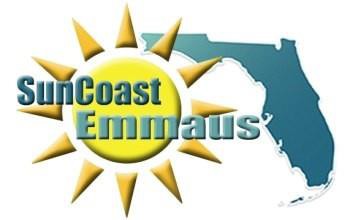 Name of Pilgrim:  	Name of Sponsor:  	Sponsor Address:  	Sponsor Home Phone:	Sp Wk/Cell Phone:  	Sponsor Email Address:  	Sponsor Church (include denomination):  	Do you attend regularly?	Yes	No	Are you in a reunion or small Christian group?	Yes	NoName of group:  	Do you attend gatherings?	Yes	No   Do you download/receive the Suncoast Emmaus Newsletter?	Yes	    No Where did you make your Walk? 		When?  		Walk #: 	Table:  	Are you praying & sacrificing for your pilgrim?	Yes       No, How long have you known your pilgrim? 	Yrs 	MosHow many pilgrims have you sponsored in the past year?  	Why do you feel this person would make a good pilgrim?  	Does the pilgrim have the physical & mental health needed for the Walk?	Yes	NoIs the pilgrim under any emotional strain that indicate his/her weekend should be postponed?		Yes       No Are you willing and able to assist the pilgrim in joining an Emmaus Reunion group?	Yes	NoIf the pilgrim is married, have you discussed the Walk to Emmaus with their spouse?	Yes       No If spouse is not attending, why?  			Will you bring your pilgrim to send off?	Yes       No Attend sponsor’s hour?	Yes	No Candlelight?	     	Yes	    	No Closing?	Yes	No Can you care for the needs of the pilgrim’s spouse & family during the weekend?		Yes			No Are you aware of the importance of minimal contact with pilgrim during Walk, especially if your spouse?	Yes	       	No Who will pay for your pilgrim’s walk?  								Sponsor’s signature:	Date:  	Signature of Pilgrim’s Pastor:	Date:  	Sponsor: Please return this form with a $125 non-refundable deposit to the Registrar at the address on this form at your earliest convenience. The $100 balance is due and payable 10 days before the Pilgrim’s confirmed start date of the walk.	                    Sponsors Form  rev.2/2018SPONSOR INSTRUCTIONS
RESERVATION MUST BE RETURNED TO REGISTRAR
NO LATER THAN 30 DAYS BEFORE WALK BEGINS.
Congratulations! As a Sponsor for the Walk to Emmaus, you are committed to help another person develop their Christian faith and this is not taken lightly. The following steps outline your MINIMUM amount of effort to prepare your Pilgrim to experience the Walk to Emmaus.Please contact any member of the Board of Directors if you have additional questions. The Board Member will either assist you or help find a mentor in the community to make sponsoring one of the best experiences you ever have.˃	Pray about the Pilgrim God placed on your heart. Discern if this is the season for you to approach your pilgrim. Not everyone is a candidate for the Emmaus Program. Pilgrims should be involved in their congregations and communities and be good candidates for advanced leadership in circles of influence.˃	Make an appointment to sit with your prospective Pilgrim and discuss all the relevant aspects of Emmaus. You may wish to obtain a booklet from The Upper Room called, “The Walk to Emmaus”. Copies are available to order online at www.upperroom.org or you may purchase the book at our monthly gatherings.˃	The Pilgrim must complete the application and return it to you, the SPONSOR. Keep a copy of the completed application as it has important information you can use to contact family and friends for assistance to collect agape letters, etc! NEVER, under any circumstances, tell a Pilgrim that they will go on their walk “this time”. There are waiting lists to consider, so your Pilgrim may wait until a seat becomes available. The Registrar will confirm with the Pilgrim what walk they have been accepted to and when it will take place.˃	Complete the Sponsor’s Form and obtain the signature of the Pilgrim’s Pastor. If your Pilgrim needs scholarship consideration, complete the Scholarship Request Form. Mail the application, Sponsor’s Form, Scholarship Request Form (if applicable) and the $125 non-refundable deposit to the Registrar identified on the bottom of this page.˃	Request Agape Letters from the Pilgrim’s family and friends. Make arrangements to collect the letters the weekend before the walk. Make sure each person’s letter is marked as Spouse, Sponsor, Son, Daughter, Grandchild, Pastor, Family or Friend in the bottom corner of the envelope. Place all the Agape letters in a plain envelope (marked with your Pilgrim’s first and last name) and bring them to Send-Off with you!˃	Make  arrangements  to pick up and deliver your Pilgrim to Send-Off. Collect their watch, computer, cell phone, iPad, etc. before coming to the weekend! (Advise them that we do not have a place to lock up valuables and there isn’t time for these items on the walk.)˃	After you help your Pilgrim get situated in their room, escort them to Send-Off. Once the Pilgrims are escorted out to  begin their 72-hour journey, go to the Chapel and participate in Sponsor’s Hour! Remember to also attend Candlelight and Closing – your Pilgrim is counting on you to be there for them!˃	Bring your Pilgrim (and their spouse) to the Post Walk Gathering. Pilgrims and Sponsors need to be there by 4:00pm; the rest of the community arrives at 5:00pm.˃	Help your Pilgrim get established in a Reunion Group! Accountability and connectivity are vital to keep your Pilgrim plugged in to their weekend experience — and you made a commitment to see that this happens by sponsoring them!˃	Help your pilgrim complete a Servant Form so they may participate on a team. This allows them to see what happens behind the scenes and what it takes to make the weekend what it is. It also allows them to see how the community functions and grows. Once they understand the process and are established in a Reunion Group, help them consider being a sponsor themselves. Assist them to sponsor their first Pilgrim!Mail all applications, sponsor forms, scholarship requests and deposits to: 
(If you have received the completed forms and the 30-day cut off is close, please call Mary Myers with the Pilgrim’s information and mail the forms as soon as possible.)Mary Myers, Suncoast Emmaus RegistrarPO Box 104 Englewood FL 34295Email: marymyers57@yahoo.comPhone: 570-916-1462										        Sponsors Form rev.2/2018